Mars bleu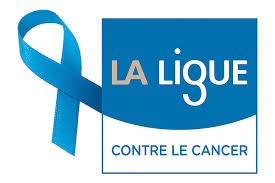 Actions du comité de Paris (75) : Actions du comité de Seine et Marne (77) : Actions du comité des Yvelines (78) : Actions du comité de Seine-Saint-Denis (93) : Actions du comité du Val-de-Marne (94) : Actions du comité du Val d’Oise (95) : DateHorairesEvénementLieuLe 7 mars 202211h-12h30Stand d’information avec casques de réalité virtuelleMutuelle généraleLe 11 mars 202214h-17hFormation de 25 étudiants en service sanitaireSorbonne UniversitéLe 15 mars 20229h-12h30Stand d’information avec casques de réalité virtuelleHôpital des PeupliersLe 17 mars 202210h-16h30Village santé Mars bleu organisé par CPTS10Rue Albert Camus10ème ardtLe 18 mars 202210h-17hCôlon Tour et village santéPlace des fêtes19ème ardtLe 22 mars 202210h-16hCôlon Tour et village santéHôpital Saint-LouisLe 24 mars 202213h-14hVisioconférence animée par le Dr Le BrasCrédit AgricoleLe 31 mars 202210h-16h30Côlon Tour et village santéHôpital BichatDateHorairesEvénementLieu19 mars13h30Colon tourNEMOURS20 mars10 h et 14hRando solidaireBRAY SUR SEINE20 mars9 h 30Le Défi bleuHericyDateHorairesEvénementLieuLe mercredi 2 mars 20229h à 12h30Stand d’informations sur le dépistage du cancer colorectalGalerie commerciale de Carrefour de RambouilletLe lundi 7 mars 20229h à 11h puis de 14h à 16hEspace d’échanges sur le dépistage du cancer colorectalEcole Française des Femmes de Mantes la JolieLe lundi 7 mars 202218h30 à 19h15Webconférence sur le cancer colorectal et son dépistageComité des Yvelines de la Ligue contre le cancerLe mardi 8 mars 202213h30 à 16h30Stand d’informations sur le dépistage du cancer colorectalAGORA de Mantes la JolieLe jeudi 10 mars 202211h à 15hStand d’informations sur le dépistage du cancer colorectalClinique de la Porte Verte de VersaillesLe vendredi 11 mars 20229h à 13hStand d’informations sur le dépistage du cancer colorectalCentre Hospitalier Privé de l’Europe du Port-MarlyLe lundi 14 mars 20229h à 13hStand d’informations sur le dépistage du cancer colorectalMaison de santé des MureauxLe mardi 15 mars 20229h à 13hStand d’informations sur le dépistage du cancer colorectalHôpital Privé de l’Ouest Parisien de TrappesLe vendredi 18 mars 202215h à 17hEspace d’échanges sur le dépistage du cancer colorectalMaison pour Tous d’AubergenvilleLe mardi 22 mars 202211h30 à 14hStand d’informations sur le dépistage du cancer colorectalEntreprise VALEO de La VerrièreLe mercredi 23 mars 202214h30 à 16h30Espace d’échanges sur le dépistage du cancer colorectalEspace Borloo à Chanteloup les VignesLe jeudi 24 mars 202211h30 à 14hStand d’informations sur le dépistage du cancer colorectalEntreprise Crédit Agricole de GuyancourtLe vendredi 25 mars 20229h à 12hStand d’informations sur le dépistage du cancer colorectalMarché de centre-ville de PoissyLe mardi 29 mars 20229h à 13hStand d’informations sur le dépistage du cancer colorectalCentre Hospitalier de RambouilletLe jeudi 31 mars 20229h à 12hStand d’informations sur le dépistage du cancer colorectalMarché de Beauregard à PoissyDateHorairesEvénementLieu02 mars 202214h30 – 15h30Atelier collectif de sensibilisation et de promotion du dépistage organisé du cancer colorectal.HUAS, 2 allées des Hautes Herbes93160 Noisy Le Grand 08 mars 202214h – 18h Stand d’information et de sensibilisation au dépistage organisé du cancer colorectal, ses facteurs de risque et de protection. Esplanade de l’hôtel de villeBondy08 mars 20229h – 16hStand d’information et de sensibilisation sur les dépistages organisés des cancers. CPAM Bobigny 09 mars 20229h30 – 13hStand d’information et de sensibilisation au dépistage organisé du cancer colorectal, ses facteurs de risque et de protection.Hôpital Delafontaine Maison des usagers Saint-Denis11 mars 202210h – 11h30Atelier collectif de sensibilisation et de promotion du dépistage organisé du cancer colorectalAmicale du Nid Epinay-sur-Seine 14 mars 202213h – 18hCôlon Tour : événement de sensibilisation et promotion du dépistage organisé du cancer colorectalHalle d’honneur Salvador Allende Bobigny16 mars 202214h – 17hStand d’information et de sensibilisation au dépistage organisé sur le cancer colorectal, ses facteurs de risque et de protection.Hôpital privé de Seine-Saint-Denis Blanc Mesnil 19 mars 202210h – 17h Stand d’information et de sensibilisation au dépistage organisé du cancer colorectal, ses facteurs de risque et de protection.Leroy Merlin Livry-Gargan 21 mars 202211h – 18h Stand d’information et de sensibilisation au dépistage organisé du cancer colorectal, ses facteurs de risque et de protection.Parvis de la mairie Les Lilas 22 mars 202214h - 16h Atelier collectif de sensibilisation et de promotion du dépistage organisé du cancer colorectalACSA Gros Saule Aulnay-sous-Bois23 mars 20229h30 -16hStand d’information et de sensibilisation au dépistage organisé du cancer colorectal, ses facteurs de risque et de protection.Marché de Stains 24 mars 202210h - 16h Côlon Tour : événement de sensibilisation et promotion du dépistage organisé du cancer colorectalHôpital Avicenne Espace Martine Midy Bobigny 25 mars 20229h30 – 16h30Stand d’information et de sensibilisation au dépistage organisé du cancer colorectal, ses facteurs de risque et de protection.Hôpital Privé de l’Est Parisien Aulnay-sous-Bois26 mars 20229h30 – 17h Stand d’information et de sensibilisation au dépistage organisé du cancer colorectal, ses facteurs de risque et de protection.Marché de Saint-Ouen 26 mars 202212h – 18h Stand d’information et de sensibilisation au dépistage organisé du cancer colorectal, ses facteurs de risque et de protection.Complexe Stephan MakowskiBobigny28 mars 20229h30 – 17h Côlon Tour : événement de sensibilisation et promotion du dépistage organisé du cancer colorectalEspace Michel SimonEsplanade Nelson Mandela Noisy-le-Grand 29 mars 20229h – 17h Côlon Tour : événement de sensibilisation et promotion du dépistage organisé du cancer colorectalGymnase Montfermeil Clichy-sous-Bois 30 mars 20229h30 – 16h30Stand d’information et de sensibilisation au dépistage organisé du cancer colorectal, ses facteurs de risque et de protection.Clinique de l’Estrée Stains 31 mars 20229h45 – 11h Atelier collectif de sensibilisation et de promotion du dépistage organisé du cancer colorectalMJC Daniel André Drancy DateHorairesEvénementLieu02 mars 202214h-16hStand d’informations et de sensibilisation sur le dépistage du cancer colorectalCMS Henri DretVilleneuve-Saint-Georges14 mars 20229h30-11h30Stand d’informations et de sensibilisation sur le dépistage du cancer colorectalCMS Gisèle HalimiOrly17 mars 202210h-12hStand de sensibilisation sur le cancer colorectal grâce à l’outil du Colon Tour VirtuelHôpital Armand BrillardNogent-sur-Marne17 mars 202218h30-19h30Conférence prévention et dépistage au cancer colorectalLa Santé à ChoisyChoisy-Le-Roi18 mars 202210h-12hMatinée de sensibilisation sur le dépistage du cancer colorectal Marché du CentreChampigny-sur-Marne22 mars 202210h-12hStand d’informations et de sensibilisation sur le dépistage du cancer colorectalCMS L’Haÿ-Les-Roses22 mars 202214h-16hSensibilisation au dépistage du cancer colorectalSecours PopulaireBonneuil-sur-Marne23 mars 202210h30-15hStand d’informations et de sensibilisation sur le dépistage du cancer colorectalPlace Jean-Baptiste ClémentKremlin-Bicêtre24 mars 202214h-16hStand d’informations et de sensibilisation sur le dépistage du cancer colorectalCMS Henri DretVilleneuve-Saint-Georges29 mars 20229h-12hStand d’informations et de sensibilisation sur le dépistage du cancer colorectalCMS Pierre RouquèsVitry-sur-Seine31 mars 202219h-20hConférence prévention et dépistage au cancer colorectalMairieOrmesson-sur-MarneDateHorairesEvénementLieu02/03/202210h-14hStand d’information et de sensibilisation au dépistage organisé du cancer colorectal, ses facteurs de risque et de protection. Centre Hospitalier Privé Sainte-Marie, OSNY03/03/202210h-14hStand d’information et de sensibilisation au dépistage organisé du cancer colorectal, ses facteurs de risque et de protection. Clinique du Plateau,Bezons05/03/202214h-17h30Stand d’information et de sensibilisation au dépistage organisé du cancer colorectal, ses facteurs de risque et de protection. Activités ludiquesCentre commercial Les Portes de Taverny07/03/20229h30-12h15Bingo des séniors : prévention des cancers et sensibilisation au dépistage du cancer colorectalSalle René Char- Montigny-Lès-Cormeilles08/03/202210h-17h00Village santé prévention des cancers et sensibilisation aux dépistages organisésHôtel de Ville de Cergy 10/03/202210h-12hStand d’information et de sensibilisation au dépistage organisé du cancer colorectal, ses facteurs de risque et de protection. Activités ludiquesMarché de Beauchamp10/03/2022Atelier collectif café santé des femmes (prévention des cancers et sensibilisation aux 3 dépistages organisésMaison de quartier des dix Arpents11/03/20229h-11hAtelier collectif prévention des cancers et sensibilisation au dépistage organisé du cancer colorectal Centre Socioculturel Allende Villiers-le-Bel11/03/202214h-17hStand d’information et de sensibilisation au dépistage organisé du cancer colorectal, ses facteurs de risque et de protection.CPAM Cergy 12/03/202210h30-19h30Côlon tour : stand d’information et de sensibilisation au dépistage organisé du cancer colorectal Centre commercial Côté Seine Argenteuil 14/03/202214h-16h45Atelier collectif prévention des cancers et sensibilisation au dépistage organisé du cancer colorectalCentre socioculturel Marc Sangnier Gonesse 16/03/20229h30-15h30Stand d’information et de sensibilisation au dépistage organisé du cancer colorectal, ses facteurs de risque et de protection. Activités LudiquesGalerie Commerciale Carrefour Montigny-Lès-Cormeilles17/03/202210h-12hStand d’information et de sensibilisation au dépistage organisé du cancer colorectal, ses facteurs de risque et de protection. Activités LudiquesMarché de Sannois 18/03/20229h-11h45Atelier Collectif prévention des cancers et sensibilisation au dépistage du cancer colorectalMaison de quartier Les Vignes Blanches Sarcelles 18/03/202214h-17hStand d’information et de sensibilisation au dépistage organisé du cancer colorectal et à ses facteurs de risqueMarché Villiers-le-Bel 19/03/202214h-18h00Stand d’information et de sensibilisation au dépistage organisé du cancer colorectal, ses facteurs de risque et de protection. Activités LudiquesCentre commercial Modo Moiselles Domont 21/03/20229h00-12h30Stand d’information et de sensibilisation au dépistage organisé du cancer colorectal, ses facteurs de risque et de protection. Activités LudiquesCPAM Sarcelles22/03/202214h-16h00Atelier Collectif prévention des cancers et sensibilisation au dépistage du cancer colorectal Centre socioculturel Eliane Chouchena Sannois 23/03/202210h-16h00Stand d’information et de sensibilisation au dépistage organisé du cancer colorectal, ses facteurs de risque et de protection. Activités LudiquesCentre médicosocial Goussainville 24/03/202210h-16h00Stand d’information et de sensibilisation au dépistage organisé du cancer colorectal, ses facteurs de risque et de protection. Activités LudiquesClinique Claude BERNARD Ermont 26/03/202210h-17h00Côlon tour / Forum santé Salle des fêtes de Magny-en-Vexin31/03/202210h-12hAtelier Collectif prévention des cancers et sensibilisation au dépistage du cancer colorectal Beffroi Jouy-le-Moutier